2022 / 2023 Record ofOngoing Continuing Professional Education andClinical / Peer SupervisionNotes:1 – Number of points to be determined by PHA Committee.2 – Mandatory for all members. No points applicable.3 – Includes other modalities such as NLP, EFT, Kinesiology, Massage, Reiki, Pranic Healing. Calculated as 0.5 of a point for each 2 hours.4 – *A total of 50 points CPE, can be carried over to the following year if you are notclaiming on Australian Unity, or a maximum of 10 points if you do.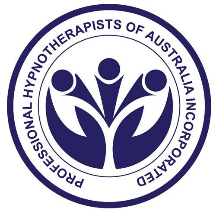 Professional Hypnotherapists ofAustralia IncContinuing Professional Education (CPE)(1 July 2022– 30 June 2023)2020 / 2021 Record of OngoingClinical / Peer Supervision hoursHours requiredStandard Members - 10 hours group supervisionClinical Members -10 hours group plus 5 hours one to one Professional Clinical members- are required to do only 5 hours per year2020 / 2021 Record of OngoingContinuing Professional Education (CPE)Points Required:	Affiliate 							0Student							10Associate						10Standard Member					15Clinical Member	/Professional Clinical Member		20CodeActivity – PHAPointsA1Bi Monthly Meetings2 Per MeetingA2Monthly Training2 Per SessionA3Conferences and Seminars1 to 10 - See note 1A4Annual General Meeting3 Per MeetingA5Committee / Sub Committee / Working Group2 Per MeetingA6Presenter / Trainer at Training Sessions – 3 Per SessionNon PHA Academic Courses and TrainingB1Hypnosis / Hypnotherapy Training1 Per HourB2Counselling Training1 Per HourB3Approved Related Degree Course1 Per HourB4Modalities other than Hypnosis/HypnotherapySee note 3Professional ActivitiesC1 Industry related Boards, Committees, etc.0.5 Per HourC2 Clinical Supervision/Peer Support Attendance1 Per HourC3 Supervisor / Peer Group Leader1.5 Per HourC4Disciplinary Committee1 Per HourOther ActivitiesD1Applied First Aid – Mandatory for All MembersSee note 2D2Borrowings from PHA Library0.5 Per ItemD3Other PHA Approved ActivitiesSee note 1D4PHA Newsletter Contribution1 Per ContributionNameAddressAddress                                                 Postcode:Membership Number:                     Membership Level:Contact numberEmailDateSupervision typePointsVerificationCarry over hours from 2019 /20Carry over hours from 2019 /20Total Points 2020 / 2021Total Points 2020 / 2021DateCodeEventPointsVerificationCarry over points from 2019 / 2020Carry over points from 2019 / 2020Carry over points from 2019 / 2020Total Points 2019 / 2020Total Points 2019 / 2020Total Points 2019 / 2020Carry over points to 2020 / 2021*Carry over points to 2020 / 2021*Carry over points to 2020 / 2021*